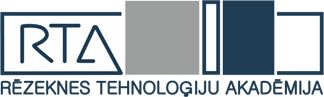 Projekts: Nr. 8.3.2.2/16/I/001 “Atbalsts izglītojamo individuālo kompetenču attīstībai”Pasūtītājs: Preiļu novada domeNodarbība: FizikaLaika periods: 01.09.2017. – 01.06.2018.Norises vieta: Rēzeknes Tehnoloģiju akadēmija Inženieru fakultāteNodarbību vadītāji: Pāvels Cacivkins, Antons Pacejs  Nodarbību plānojums